Уважаемые коллеги!Направляем требования к организации и проведению муниципального этапа всероссийской олимпиады школьников 2018/2019 учебного года:  по биологии, информатике и ИКТ, истории, математике, немецкому языку, русскому языку, технологии, физике, экологии и экономике,  разработанные региональными предметно-методическими комиссиями.	Обращаем внимание, что согласно п. 48 Порядка проведения всероссийской олимпиады школьников, утвержденного приказом Министерства образования и науки Российской Федерации  от 18 ноября 2013 №1252 «Об утверждении  Порядка проведения всероссийской олимпиады школьников»,    организатор  муниципального этапа олимпиады утверждает  указанные требования и информирует руководителей общеобразовательных организаций, участников муниципального этапа и их родителей (законных представителей)   об утвержденных требованиях. Приложение: на 112 л. в 1 экз.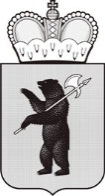 ДЕПАРТАМЕНТ ОБРАЗОВАНИЯЯРОСЛАВСКОЙ ОБЛАСТИСоветская ул., д. . Ярославль, 150000Телефон (4852) 40-18-95Факс (4852) 72-83-81e-mail: http://yarregion.ru/depts/dobrОКПО 00097608, ОГРН 1027600681195,ИНН / КПП 7604037302 / 760401001Их.24-6377/18 от 18.10.2018 На №           от           Руководителям муниципальных органов управления образованиемО требованиях  муниципального этапа ВсОШС.В. АстафьеваБучина Ирина Николаевна40-08-61Бучина Ирина Николаевна40-08-61